江苏省全民科学素质工作领导小组办公室苏全科组办发〔2020〕5号关于组织开展2019年度江苏省科普场馆绩效考评工作的通知各设区市全民科学素质工作领导小组办公室，各有关科普场馆：根据《江苏省综合性科技馆年度绩效考评办法（试行）》、《江苏省专业科普馆年度绩效考评办法（试行）》（苏科协办发〔2017〕12号）要求，经研究，省全民科学素质工作领导小组办公室继续委托省科普场馆协会承接2019年度全省科普场馆绩效考评工作。现将有关事项通知如下：一、考评对象省内展厅面积1000平方米以上的综合性科技馆、专业性科普馆，且年开放时间不少于260天（每天不少于8小时）、200天（每天不少于6小时），场馆对外开放运行达1年以上。二、考评组织考评工作由省科普场馆协会组织实施，省科普场馆协会根据工作需要成立绩效考核评审委员会，负责参评单位的等级评定、整改意见通知及整改情况反馈，并及时将考评工作总结上报省全民科学素质工作领导小组办公室。三、考评程序（一）考评申报。凡符合考评对象及有国家年度奖补资金和相关省科普场馆协会会员单位，应于2020年4月25日前，将“江苏省综合性科技馆年度绩效考评申报表和考评自评表”或“江苏省专业科普馆年度绩效考评申报表和考评自评表”及相关材料报送协会秘书处，逾期概不受理。（二）实地抽查。根据参评单位提供的申报材料情况，可依据实际需要，组织考评工作小组进行有针对性实地核查。（三）专家评审。召开绩效考评专家评审委员会会议，依据申报单位上报材料，对参评单位的考评等级及整改要求分别提出评定意见。（四）结果公示。考评等级结果及自评、评定得分表将在江苏公众科技网及协会网站同步公示，广泛听取意见并接受社会监督，并及时核查处理公示中反映的相关问题，做到评审结果公开、公平、公正。（五）考评奖惩。根据专家评审委员会的评定意见，将对被评为优秀、良好等级的科普场馆分别给予相应的奖补资金；对考评发现的问题将下发整改通知书，整改单位应在规定时间内上报整改方案；对符合年度考评对象而不参加考评以及未按要求上报整改方案的单位，将对年度财政核拨奖补资金额度进行调减，对所属会员单位不得参加2020年度省科普场馆协会的有关表彰项目。四、相关要求各参评单位要认真研读苏科协办发〔2017〕12号文件，按照年度绩效考评五个一级考评指标内容及顺序（运行管理、展教活动、队伍建设、公共服务和社会影响）和加分项内容，规范整理申报材料，通过协会电子邮箱及快递同时上报协会秘书处。为节约成本、提高评审效率，佐证材料中对有关规章制度只提供名称，无需具体内容，重要活动照片每项只需一幅，申报材料在保证全面完整的基础上，精准简炼，汇编装订一册上报。各有关设区市全民科学素质工作办公室要加强对参加考评单位的督促指导，切实做好考评申报工作。各参评单位要把年度绩效考评作为自我总结、自我提高的过程，努力提升管理运行水平，助力我省全民科学素质建设工作。五、联系方式江苏省科普场馆协会秘书处联系人：徐寒英 吴姿樾联系电话：025-83340317、13327804989邮    编：210008联系地址：南京市湖北路85号8楼电子邮箱：kpcg@jskx.org.cn附件：1．江苏省综合性科技馆2019年度绩效考评申报表  2．江苏省专业科普馆2019年度绩效考评申报表      3．江苏省综合性科技馆2019年度绩效考评自评表      4．江苏省专业科普馆2019年度绩效考评自评表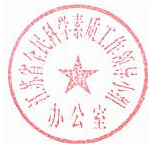 江苏省全民科学素质工作领导小组办公室  2020年4月2日           附件1：江苏省综合性科技馆2019年度绩效考评申报表附件2：江苏省专业科普馆2019年度绩效考评申报表附件3：江苏省综合科技馆年度绩效考评自评表场馆名称：                              ＿＿＿年度附件4：江苏省专业科普馆年度绩效考评自评表场馆名称：                              ＿＿＿年度江苏省科协办公室                 2020年4月3日印发基本信息申报单位申报单位申报单位法人机构法人机构是□ 否□是□ 否□是□ 否□是□ 否□是□ 否□基本信息单位性质单位性质单位性质公益一类，公益二类，其他公益一类，公益二类，其他公益一类，公益二类，其他公益一类，公益二类，其他公益一类，公益二类，其他公益一类，公益二类，其他公益一类，公益二类，其他公益一类，公益二类，其他公益一类，公益二类，其他公益一类，公益二类，其他主管单位主管单位基本信息馆    长馆    长馆    长办公电话办公电话办公电话办公电话办公电话办公电话移动电话移动电话移动电话基本信息联系部门联系部门联系部门联 系 人联 系 人联 系 人联 系 人联 系 人联 系 人联系电话联系电话联系电话基本信息传真号码传真号码传真号码电子信箱电子信箱电子信箱电子信箱电子信箱电子信箱QQ号QQ号QQ号基本信息通信地址通信地址通信地址邮政编码邮政编码邮政编码基本信息建筑面积        ㎡建筑面积        ㎡建筑面积        ㎡建筑面积        ㎡建筑面积        ㎡常展面积     ㎡常展面积     ㎡常展面积     ㎡常展面积     ㎡常展面积     ㎡常展面积     ㎡常展面积     ㎡常展面积     ㎡临展面积         ㎡临展面积         ㎡临展面积         ㎡临展面积         ㎡临展面积         ㎡室外展示        ㎡室外展示        ㎡基本信息免费参观：是□ 否□免费参观：是□ 否□免费参观：是□ 否□免费参观：是□ 否□免费参观：是□ 否□免费参观：是□ 否□免费参观：是□ 否□免费参观：是□ 否□免费参观：是□ 否□门票价格:成人   元，学生    元，团体     元门票价格:成人   元，学生    元，团体     元门票价格:成人   元，学生    元，团体     元门票价格:成人   元，学生    元，团体     元门票价格:成人   元，学生    元，团体     元门票价格:成人   元，学生    元，团体     元门票价格:成人   元，学生    元，团体     元门票价格:成人   元，学生    元，团体     元门票价格:成人   元，学生    元，团体     元门票价格:成人   元，学生    元，团体     元门票价格:成人   元，学生    元，团体     元运行管理年度工作计划：有□  无□年度工作计划：有□  无□年度工作计划：有□  无□年度工作计划：有□  无□年度工作计划：有□  无□年度工作计划：有□  无□年度工作计划：有□  无□年度工作计划：有□  无□年度考核目标：有□  无□年度考核目标：有□  无□年度考核目标：有□  无□年度考核目标：有□  无□年度考核目标：有□  无□年度考核目标：有□  无□年度考核目标：有□  无□年度考核目标：有□  无□年度考核目标：有□  无□考核目标分解：有□  无□考核目标分解：有□  无□考核目标分解：有□  无□运行管理年终工作总结：有□  无□年终工作总结：有□  无□年终工作总结：有□  无□年终工作总结：有□  无□年终工作总结：有□  无□年终工作总结：有□  无□年终工作总结：有□  无□年终工作总结：有□  无□召开总结会议：有□  无□召开总结会议：有□  无□召开总结会议：有□  无□召开总结会议：有□  无□召开总结会议：有□  无□召开总结会议：有□  无□召开总结会议：有□  无□召开总结会议：有□  无□召开总结会议：有□  无□员工考核结果：有□  无□员工考核结果：有□  无□员工考核结果：有□  无□运行管理年度评先表彰：有□  无□年度评先表彰：有□  无□年度评先表彰：有□  无□年度评先表彰：有□  无□年度评先表彰：有□  无□年度评先表彰：有□  无□年度评先表彰：有□  无□年度评先表彰：有□  无□财务账号：有□  无□财务账号：有□  无□财务账号：有□  无□财务账号：有□  无□财务账号：有□  无□财务账号：有□  无□财务账号：有□  无□财务账号：有□  无□财务账号：有□  无□财政拨款         万元财政拨款         万元财政拨款         万元运行管理其它收入       万元其它收入       万元其它收入       万元其它收入       万元其它收入       万元其它收入       万元其它收入       万元其它收入       万元年度预算：有□  无□年度预算：有□  无□年度预算：有□  无□年度预算：有□  无□年度预算：有□  无□年度预算：有□  无□年度预算：有□  无□年度预算：有□  无□年度预算：有□  无□日常运行费       万元日常运行费       万元日常运行费       万元运行管理展品更新费       万元展品更新费       万元展品更新费       万元展品更新费       万元展品更新费       万元展品更新费       万元展品更新费       万元展品更新费       万元年度总收入         万元年度总收入         万元年度总收入         万元年度总收入         万元年度总收入         万元年度总收入         万元年度总收入         万元年度总收入         万元年度总收入         万元年度总支出       万元年度总支出       万元年度总支出       万元运行管理资金缺口       万元资金缺口       万元资金缺口       万元资金缺口       万元资金缺口       万元资金缺口       万元资金缺口       万元资金缺口       万元年度审计：有□  无□年度审计：有□  无□年度审计：有□  无□年度审计：有□  无□年度审计：有□  无□年度审计：有□  无□年度审计：有□  无□年度审计：有□  无□年度审计：有□  无□财务违规：有□  无□财务违规：有□  无□财务违规：有□  无□运行管理公开发布制度        项公开发布制度        项公开发布制度        项公开发布制度        项公开发布制度        项公开发布制度        项公开发布制度        项公开发布制度        项执行制度        项执行制度        项执行制度        项执行制度        项执行制度        项执行制度        项执行制度        项执行制度        项执行制度        项员工知晓：是□  否□员工知晓：是□  否□员工知晓：是□  否□运行管理年度发生安全事故      起年度发生安全事故      起年度发生安全事故      起年度发生安全事故      起年度发生安全事故      起年度发生安全事故      起年度发生安全事故      起年度发生安全事故      起及时处理          起及时处理          起及时处理          起及时处理          起及时处理          起及时处理          起及时处理          起及时处理          起及时处理          起处理记录：有□  无□处理记录：有□  无□处理记录：有□  无□展教活动展品总件数            件展品总件数            件展品总件数            件展品总件数            件展品总件数            件展品总件数            件展品总件数            件展品总件数            件互动展品          件互动展品          件互动展品          件互动展品          件互动展品          件互动展品          件互动展品          件互动展品          件互动展品          件互动展品占比        %互动展品占比        %互动展品占比        %展教活动展品完好率            %展品完好率            %展品完好率            %展品完好率            %展品完好率            %展品完好率            %展品完好率            %展品完好率            %年更新率          %年更新率          %年更新率          %年更新率          %年更新率          %年更新率          %年更新率          %年更新率          %年更新率          %破损展品数        件破损展品数        件破损展品数        件展教活动年度举办临展     次，   展出时间        天，   参观临展人数：       人年度举办临展     次，   展出时间        天，   参观临展人数：       人年度举办临展     次，   展出时间        天，   参观临展人数：       人年度举办临展     次，   展出时间        天，   参观临展人数：       人年度举办临展     次，   展出时间        天，   参观临展人数：       人年度举办临展     次，   展出时间        天，   参观临展人数：       人年度举办临展     次，   展出时间        天，   参观临展人数：       人年度举办临展     次，   展出时间        天，   参观临展人数：       人年度举办临展     次，   展出时间        天，   参观临展人数：       人年度举办临展     次，   展出时间        天，   参观临展人数：       人年度举办临展     次，   展出时间        天，   参观临展人数：       人年度举办临展     次，   展出时间        天，   参观临展人数：       人年度举办临展     次，   展出时间        天，   参观临展人数：       人年度举办临展     次，   展出时间        天，   参观临展人数：       人年度举办临展     次，   展出时间        天，   参观临展人数：       人年度举办临展     次，   展出时间        天，   参观临展人数：       人年度举办临展     次，   展出时间        天，   参观临展人数：       人年度举办临展     次，   展出时间        天，   参观临展人数：       人年度举办临展     次，   展出时间        天，   参观临展人数：       人年度举办临展     次，   展出时间        天，   参观临展人数：       人展教活动参加科普周活动：是□  否□参加科普周活动：是□  否□参加科普周活动：是□  否□参加科普周活动：是□  否□参加科普周活动：是□  否□参加科普周活动：是□  否□参加科普周活动：是□  否□参加科普周活动：是□  否□参加科普周活动：是□  否□活动方案：有□  无□活动方案：有□  无□活动方案：有□  无□活动方案：有□  无□活动方案：有□  无□活动方案：有□  无□活动方案：有□  无□活动总结：有□  无□活动总结：有□  无□活动总结：有□  无□活动总结：有□  无□展教活动参加科普日活动：是□  否□参加科普日活动：是□  否□参加科普日活动：是□  否□参加科普日活动：是□  否□参加科普日活动：是□  否□参加科普日活动：是□  否□参加科普日活动：是□  否□参加科普日活动：是□  否□参加科普日活动：是□  否□活动方案：有□  无□活动方案：有□  无□活动方案：有□  无□活动方案：有□  无□活动方案：有□  无□活动方案：有□  无□活动方案：有□  无□活动总结：有□  无□活动总结：有□  无□活动总结：有□  无□活动总结：有□  无□展教活动举办本馆特色科普活动    次，参与活动人数      人，媒体报道         次举办本馆特色科普活动    次，参与活动人数      人，媒体报道         次举办本馆特色科普活动    次，参与活动人数      人，媒体报道         次举办本馆特色科普活动    次，参与活动人数      人，媒体报道         次举办本馆特色科普活动    次，参与活动人数      人，媒体报道         次举办本馆特色科普活动    次，参与活动人数      人，媒体报道         次举办本馆特色科普活动    次，参与活动人数      人，媒体报道         次举办本馆特色科普活动    次，参与活动人数      人，媒体报道         次举办本馆特色科普活动    次，参与活动人数      人，媒体报道         次举办本馆特色科普活动    次，参与活动人数      人，媒体报道         次举办本馆特色科普活动    次，参与活动人数      人，媒体报道         次举办本馆特色科普活动    次，参与活动人数      人，媒体报道         次举办本馆特色科普活动    次，参与活动人数      人，媒体报道         次举办本馆特色科普活动    次，参与活动人数      人，媒体报道         次举办本馆特色科普活动    次，参与活动人数      人，媒体报道         次举办本馆特色科普活动    次，参与活动人数      人，媒体报道         次举办本馆特色科普活动    次，参与活动人数      人，媒体报道         次举办本馆特色科普活动    次，参与活动人数      人，媒体报道         次举办本馆特色科普活动    次，参与活动人数      人，媒体报道         次举办本馆特色科普活动    次，参与活动人数      人，媒体报道         次展教活动年度举办科普讲座        次，     参加讲座听众        人。年度举办科普讲座        次，     参加讲座听众        人。年度举办科普讲座        次，     参加讲座听众        人。年度举办科普讲座        次，     参加讲座听众        人。年度举办科普讲座        次，     参加讲座听众        人。年度举办科普讲座        次，     参加讲座听众        人。年度举办科普讲座        次，     参加讲座听众        人。年度举办科普讲座        次，     参加讲座听众        人。年度举办科普讲座        次，     参加讲座听众        人。年度举办科普讲座        次，     参加讲座听众        人。年度举办科普讲座        次，     参加讲座听众        人。年度举办科普讲座        次，     参加讲座听众        人。年度举办科普讲座        次，     参加讲座听众        人。年度举办科普讲座        次，     参加讲座听众        人。年度举办科普讲座        次，     参加讲座听众        人。年度举办科普讲座        次，     参加讲座听众        人。年度举办科普讲座        次，     参加讲座听众        人。年度举办科普讲座        次，     参加讲座听众        人。年度举办科普讲座        次，     参加讲座听众        人。年度举办科普讲座        次，     参加讲座听众        人。队伍建设建立优秀员工年度表彰奖励制度：是□  否□建立优秀员工年度表彰奖励制度：是□  否□建立优秀员工年度表彰奖励制度：是□  否□建立优秀员工年度表彰奖励制度：是□  否□建立优秀员工年度表彰奖励制度：是□  否□建立优秀员工年度表彰奖励制度：是□  否□建立优秀员工年度表彰奖励制度：是□  否□建立优秀员工年度表彰奖励制度：是□  否□建立优秀员工年度表彰奖励制度：是□  否□在职员工总数     人在编人员         人在职员工总数     人在编人员         人在职员工总数     人在编人员         人在职员工总数     人在编人员         人在职员工总数     人在编人员         人在职员工总数     人在编人员         人在职员工总数     人在编人员         人长期聘用               人长期聘用               人长期聘用               人长期聘用               人队伍建设员工培训教育       学时，   撰写学习心得      篇，发表科普论文       篇员工培训教育       学时，   撰写学习心得      篇，发表科普论文       篇员工培训教育       学时，   撰写学习心得      篇，发表科普论文       篇员工培训教育       学时，   撰写学习心得      篇，发表科普论文       篇员工培训教育       学时，   撰写学习心得      篇，发表科普论文       篇员工培训教育       学时，   撰写学习心得      篇，发表科普论文       篇员工培训教育       学时，   撰写学习心得      篇，发表科普论文       篇员工培训教育       学时，   撰写学习心得      篇，发表科普论文       篇员工培训教育       学时，   撰写学习心得      篇，发表科普论文       篇员工培训教育       学时，   撰写学习心得      篇，发表科普论文       篇员工培训教育       学时，   撰写学习心得      篇，发表科普论文       篇员工培训教育       学时，   撰写学习心得      篇，发表科普论文       篇员工培训教育       学时，   撰写学习心得      篇，发表科普论文       篇员工培训教育       学时，   撰写学习心得      篇，发表科普论文       篇员工培训教育       学时，   撰写学习心得      篇，发表科普论文       篇员工培训教育       学时，   撰写学习心得      篇，发表科普论文       篇员工培训教育       学时，   撰写学习心得      篇，发表科普论文       篇员工培训教育       学时，   撰写学习心得      篇，发表科普论文       篇员工培训教育       学时，   撰写学习心得      篇，发表科普论文       篇员工培训教育       学时，   撰写学习心得      篇，发表科普论文       篇队伍建设参加行业竞赛：是□  否□参加行业竞赛：是□  否□参加行业竞赛：是□  否□参加行业竞赛：是□  否□参加行业竞赛：是□  否□参加行业竞赛：是□  否□参加行业竞赛：是□  否□参加行业竞赛：是□  否□参加行业竞赛：是□  否□竞赛名称：竞赛名称：竞赛名称：竞赛名称：竞赛名称：竞赛名称：竞赛名称：竞赛名称：竞赛名称：竞赛名称：竞赛名称：队伍建设科普志愿者     人，志愿者管理制度：有□  无□，志愿者总结表彰：有□  无□科普志愿者     人，志愿者管理制度：有□  无□，志愿者总结表彰：有□  无□科普志愿者     人，志愿者管理制度：有□  无□，志愿者总结表彰：有□  无□科普志愿者     人，志愿者管理制度：有□  无□，志愿者总结表彰：有□  无□科普志愿者     人，志愿者管理制度：有□  无□，志愿者总结表彰：有□  无□科普志愿者     人，志愿者管理制度：有□  无□，志愿者总结表彰：有□  无□科普志愿者     人，志愿者管理制度：有□  无□，志愿者总结表彰：有□  无□科普志愿者     人，志愿者管理制度：有□  无□，志愿者总结表彰：有□  无□科普志愿者     人，志愿者管理制度：有□  无□，志愿者总结表彰：有□  无□科普志愿者     人，志愿者管理制度：有□  无□，志愿者总结表彰：有□  无□科普志愿者     人，志愿者管理制度：有□  无□，志愿者总结表彰：有□  无□科普志愿者     人，志愿者管理制度：有□  无□，志愿者总结表彰：有□  无□科普志愿者     人，志愿者管理制度：有□  无□，志愿者总结表彰：有□  无□科普志愿者     人，志愿者管理制度：有□  无□，志愿者总结表彰：有□  无□科普志愿者     人，志愿者管理制度：有□  无□，志愿者总结表彰：有□  无□科普志愿者     人，志愿者管理制度：有□  无□，志愿者总结表彰：有□  无□科普志愿者     人，志愿者管理制度：有□  无□，志愿者总结表彰：有□  无□科普志愿者     人，志愿者管理制度：有□  无□，志愿者总结表彰：有□  无□科普志愿者     人，志愿者管理制度：有□  无□，志愿者总结表彰：有□  无□科普志愿者     人，志愿者管理制度：有□  无□，志愿者总结表彰：有□  无□公共服务年开放      天年开放      天年开放      天年开放      天观众      万人观众      万人观众      万人观众      万人观众      万人观众      万人观众      万人观众      万人上年观众数         万人上年观众数         万人上年观众数         万人上年观众数         万人上年观众数         万人上年观众数         万人上年观众数         万人每㎡展厅    人公共服务一线员工统一着装：是□  否□一线员工统一着装：是□  否□一线员工统一着装：是□  否□一线员工统一着装：是□  否□一线员工统一着装：是□  否□一线员工统一着装：是□  否□一线员工统一着装：是□  否□一线员工统一着装：是□  否□一线员工统一着装：是□  否□一线员工统一着装：是□  否□接待规范: 有□  无□接待规范: 有□  无□接待规范: 有□  无□接待规范: 有□  无□接待规范: 有□  无□接待规范: 有□  无□接待规范: 有□  无□接待规范: 有□  无□咨询服务:有□  无□咨询服务:有□  无□公共服务观众投诉：有□  无□观众投诉：有□  无□观众投诉：有□  无□观众投诉：有□  无□观众投诉：有□  无□观众投诉：有□  无□年度投诉次数    次，年度投诉次数    次，年度投诉次数    次，年度投诉次数    次，年度投诉次数    次，年度投诉次数    次，年度投诉次数    次，年度投诉次数    次，投诉及时处理：是□  否□投诉及时处理：是□  否□投诉及时处理：是□  否□投诉及时处理：是□  否□投诉及时处理：是□  否□投诉及时处理：是□  否□公共服务专职讲解        人，     兼职讲解      人，        培训上岗：是□，否□专职讲解        人，     兼职讲解      人，        培训上岗：是□，否□专职讲解        人，     兼职讲解      人，        培训上岗：是□，否□专职讲解        人，     兼职讲解      人，        培训上岗：是□，否□专职讲解        人，     兼职讲解      人，        培训上岗：是□，否□专职讲解        人，     兼职讲解      人，        培训上岗：是□，否□专职讲解        人，     兼职讲解      人，        培训上岗：是□，否□专职讲解        人，     兼职讲解      人，        培训上岗：是□，否□专职讲解        人，     兼职讲解      人，        培训上岗：是□，否□专职讲解        人，     兼职讲解      人，        培训上岗：是□，否□专职讲解        人，     兼职讲解      人，        培训上岗：是□，否□专职讲解        人，     兼职讲解      人，        培训上岗：是□，否□专职讲解        人，     兼职讲解      人，        培训上岗：是□，否□专职讲解        人，     兼职讲解      人，        培训上岗：是□，否□专职讲解        人，     兼职讲解      人，        培训上岗：是□，否□专职讲解        人，     兼职讲解      人，        培训上岗：是□，否□专职讲解        人，     兼职讲解      人，        培训上岗：是□，否□专职讲解        人，     兼职讲解      人，        培训上岗：是□，否□专职讲解        人，     兼职讲解      人，        培训上岗：是□，否□专职讲解        人，     兼职讲解      人，        培训上岗：是□，否□公共服务本馆独立域名网站：有□  无□，       主管单位网站设专栏：是□  否□本馆独立域名网站：有□  无□，       主管单位网站设专栏：是□  否□本馆独立域名网站：有□  无□，       主管单位网站设专栏：是□  否□本馆独立域名网站：有□  无□，       主管单位网站设专栏：是□  否□本馆独立域名网站：有□  无□，       主管单位网站设专栏：是□  否□本馆独立域名网站：有□  无□，       主管单位网站设专栏：是□  否□本馆独立域名网站：有□  无□，       主管单位网站设专栏：是□  否□本馆独立域名网站：有□  无□，       主管单位网站设专栏：是□  否□本馆独立域名网站：有□  无□，       主管单位网站设专栏：是□  否□本馆独立域名网站：有□  无□，       主管单位网站设专栏：是□  否□本馆独立域名网站：有□  无□，       主管单位网站设专栏：是□  否□本馆独立域名网站：有□  无□，       主管单位网站设专栏：是□  否□本馆独立域名网站：有□  无□，       主管单位网站设专栏：是□  否□本馆独立域名网站：有□  无□，       主管单位网站设专栏：是□  否□本馆独立域名网站：有□  无□，       主管单位网站设专栏：是□  否□本馆独立域名网站：有□  无□，       主管单位网站设专栏：是□  否□本馆独立域名网站：有□  无□，       主管单位网站设专栏：是□  否□本馆独立域名网站：有□  无□，       主管单位网站设专栏：是□  否□本馆独立域名网站：有□  无□，       主管单位网站设专栏：是□  否□本馆独立域名网站：有□  无□，       主管单位网站设专栏：是□  否□公共服务年更新文稿    篇，图片   幅，年访问人数     万人，公众微信/官方微博：有□  无□年更新文稿    篇，图片   幅，年访问人数     万人，公众微信/官方微博：有□  无□年更新文稿    篇，图片   幅，年访问人数     万人，公众微信/官方微博：有□  无□年更新文稿    篇，图片   幅，年访问人数     万人，公众微信/官方微博：有□  无□年更新文稿    篇，图片   幅，年访问人数     万人，公众微信/官方微博：有□  无□年更新文稿    篇，图片   幅，年访问人数     万人，公众微信/官方微博：有□  无□年更新文稿    篇，图片   幅，年访问人数     万人，公众微信/官方微博：有□  无□年更新文稿    篇，图片   幅，年访问人数     万人，公众微信/官方微博：有□  无□年更新文稿    篇，图片   幅，年访问人数     万人，公众微信/官方微博：有□  无□年更新文稿    篇，图片   幅，年访问人数     万人，公众微信/官方微博：有□  无□年更新文稿    篇，图片   幅，年访问人数     万人，公众微信/官方微博：有□  无□年更新文稿    篇，图片   幅，年访问人数     万人，公众微信/官方微博：有□  无□年更新文稿    篇，图片   幅，年访问人数     万人，公众微信/官方微博：有□  无□年更新文稿    篇，图片   幅，年访问人数     万人，公众微信/官方微博：有□  无□年更新文稿    篇，图片   幅，年访问人数     万人，公众微信/官方微博：有□  无□年更新文稿    篇，图片   幅，年访问人数     万人，公众微信/官方微博：有□  无□年更新文稿    篇，图片   幅，年访问人数     万人，公众微信/官方微博：有□  无□年更新文稿    篇，图片   幅，年访问人数     万人，公众微信/官方微博：有□  无□年更新文稿    篇，图片   幅，年访问人数     万人，公众微信/官方微博：有□  无□年更新文稿    篇，图片   幅，年访问人数     万人，公众微信/官方微博：有□  无□公共服务公众微信/官方微博年度推送信息      条， 年度参加线上线下科普活动          人公众微信/官方微博年度推送信息      条， 年度参加线上线下科普活动          人公众微信/官方微博年度推送信息      条， 年度参加线上线下科普活动          人公众微信/官方微博年度推送信息      条， 年度参加线上线下科普活动          人公众微信/官方微博年度推送信息      条， 年度参加线上线下科普活动          人公众微信/官方微博年度推送信息      条， 年度参加线上线下科普活动          人公众微信/官方微博年度推送信息      条， 年度参加线上线下科普活动          人公众微信/官方微博年度推送信息      条， 年度参加线上线下科普活动          人公众微信/官方微博年度推送信息      条， 年度参加线上线下科普活动          人公众微信/官方微博年度推送信息      条， 年度参加线上线下科普活动          人公众微信/官方微博年度推送信息      条， 年度参加线上线下科普活动          人公众微信/官方微博年度推送信息      条， 年度参加线上线下科普活动          人公众微信/官方微博年度推送信息      条， 年度参加线上线下科普活动          人公众微信/官方微博年度推送信息      条， 年度参加线上线下科普活动          人公众微信/官方微博年度推送信息      条， 年度参加线上线下科普活动          人公众微信/官方微博年度推送信息      条， 年度参加线上线下科普活动          人公众微信/官方微博年度推送信息      条， 年度参加线上线下科普活动          人公众微信/官方微博年度推送信息      条， 年度参加线上线下科普活动          人公众微信/官方微博年度推送信息      条， 年度参加线上线下科普活动          人公众微信/官方微博年度推送信息      条， 年度参加线上线下科普活动          人社会影响观众意见箱: 有□  无□网民留言板：有□  无□观众意见箱: 有□  无□网民留言板：有□  无□观众意见箱: 有□  无□网民留言板：有□  无□观众意见箱: 有□  无□网民留言板：有□  无□观众意见箱: 有□  无□网民留言板：有□  无□观众意见箱: 有□  无□网民留言板：有□  无□观众意见箱: 有□  无□网民留言板：有□  无□观众意见箱: 有□  无□网民留言板：有□  无□观众意见箱: 有□  无□网民留言板：有□  无□观众意见箱: 有□  无□网民留言板：有□  无□观众意见箱: 有□  无□网民留言板：有□  无□观众留言簿: 有□  无□观众调查表：有□  无□观众留言簿: 有□  无□观众调查表：有□  无□观众留言簿: 有□  无□观众调查表：有□  无□观众留言簿: 有□  无□观众调查表：有□  无□观众留言簿: 有□  无□观众调查表：有□  无□观众留言簿: 有□  无□观众调查表：有□  无□观众留言簿: 有□  无□观众调查表：有□  无□观众留言簿: 有□  无□观众调查表：有□  无□观众留言簿: 有□  无□观众调查表：有□  无□社会影响参加抽样调查观众人数    人，占年参观人数     %，满意、基本满意率      %参加抽样调查观众人数    人，占年参观人数     %，满意、基本满意率      %参加抽样调查观众人数    人，占年参观人数     %，满意、基本满意率      %参加抽样调查观众人数    人，占年参观人数     %，满意、基本满意率      %参加抽样调查观众人数    人，占年参观人数     %，满意、基本满意率      %参加抽样调查观众人数    人，占年参观人数     %，满意、基本满意率      %参加抽样调查观众人数    人，占年参观人数     %，满意、基本满意率      %参加抽样调查观众人数    人，占年参观人数     %，满意、基本满意率      %参加抽样调查观众人数    人，占年参观人数     %，满意、基本满意率      %参加抽样调查观众人数    人，占年参观人数     %，满意、基本满意率      %参加抽样调查观众人数    人，占年参观人数     %，满意、基本满意率      %参加抽样调查观众人数    人，占年参观人数     %，满意、基本满意率      %参加抽样调查观众人数    人，占年参观人数     %，满意、基本满意率      %参加抽样调查观众人数    人，占年参观人数     %，满意、基本满意率      %参加抽样调查观众人数    人，占年参观人数     %，满意、基本满意率      %参加抽样调查观众人数    人，占年参观人数     %，满意、基本满意率      %参加抽样调查观众人数    人，占年参观人数     %，满意、基本满意率      %参加抽样调查观众人数    人，占年参观人数     %，满意、基本满意率      %参加抽样调查观众人数    人，占年参观人数     %，满意、基本满意率      %参加抽样调查观众人数    人，占年参观人数     %，满意、基本满意率      %社会影响当地主流媒体年报道数    次，媒体负面报道：有□  无□当地主流媒体年报道数    次，媒体负面报道：有□  无□当地主流媒体年报道数    次，媒体负面报道：有□  无□当地主流媒体年报道数    次，媒体负面报道：有□  无□当地主流媒体年报道数    次，媒体负面报道：有□  无□当地主流媒体年报道数    次，媒体负面报道：有□  无□当地主流媒体年报道数    次，媒体负面报道：有□  无□当地主流媒体年报道数    次，媒体负面报道：有□  无□当地主流媒体年报道数    次，媒体负面报道：有□  无□当地主流媒体年报道数    次，媒体负面报道：有□  无□当地主流媒体年报道数    次，媒体负面报道：有□  无□当地主流媒体年报道数    次，媒体负面报道：有□  无□当地主流媒体年报道数    次，媒体负面报道：有□  无□当地主流媒体年报道数    次，媒体负面报道：有□  无□当地主流媒体年报道数    次，媒体负面报道：有□  无□当地主流媒体年报道数    次，媒体负面报道：有□  无□当地主流媒体年报道数    次，媒体负面报道：有□  无□当地主流媒体年报道数    次，媒体负面报道：有□  无□当地主流媒体年报道数    次，媒体负面报道：有□  无□当地主流媒体年报道数    次，媒体负面报道：有□  无□获奖情况及其他省协会表  彰省协会表  彰科普周先进集体□、先进个人□，科普日先进集体□、先进个人□十佳品牌活动□、优秀网站□、优秀信息员□、优秀会员□科普周先进集体□、先进个人□，科普日先进集体□、先进个人□十佳品牌活动□、优秀网站□、优秀信息员□、优秀会员□科普周先进集体□、先进个人□，科普日先进集体□、先进个人□十佳品牌活动□、优秀网站□、优秀信息员□、优秀会员□科普周先进集体□、先进个人□，科普日先进集体□、先进个人□十佳品牌活动□、优秀网站□、优秀信息员□、优秀会员□科普周先进集体□、先进个人□，科普日先进集体□、先进个人□十佳品牌活动□、优秀网站□、优秀信息员□、优秀会员□科普周先进集体□、先进个人□，科普日先进集体□、先进个人□十佳品牌活动□、优秀网站□、优秀信息员□、优秀会员□科普周先进集体□、先进个人□，科普日先进集体□、先进个人□十佳品牌活动□、优秀网站□、优秀信息员□、优秀会员□科普周先进集体□、先进个人□，科普日先进集体□、先进个人□十佳品牌活动□、优秀网站□、优秀信息员□、优秀会员□科普周先进集体□、先进个人□，科普日先进集体□、先进个人□十佳品牌活动□、优秀网站□、优秀信息员□、优秀会员□科普周先进集体□、先进个人□，科普日先进集体□、先进个人□十佳品牌活动□、优秀网站□、优秀信息员□、优秀会员□科普周先进集体□、先进个人□，科普日先进集体□、先进个人□十佳品牌活动□、优秀网站□、优秀信息员□、优秀会员□科普周先进集体□、先进个人□，科普日先进集体□、先进个人□十佳品牌活动□、优秀网站□、优秀信息员□、优秀会员□科普周先进集体□、先进个人□，科普日先进集体□、先进个人□十佳品牌活动□、优秀网站□、优秀信息员□、优秀会员□科普周先进集体□、先进个人□，科普日先进集体□、先进个人□十佳品牌活动□、优秀网站□、优秀信息员□、优秀会员□科普周先进集体□、先进个人□，科普日先进集体□、先进个人□十佳品牌活动□、优秀网站□、优秀信息员□、优秀会员□科普周先进集体□、先进个人□，科普日先进集体□、先进个人□十佳品牌活动□、优秀网站□、优秀信息员□、优秀会员□科普周先进集体□、先进个人□，科普日先进集体□、先进个人□十佳品牌活动□、优秀网站□、优秀信息员□、优秀会员□科普周先进集体□、先进个人□，科普日先进集体□、先进个人□十佳品牌活动□、优秀网站□、优秀信息员□、优秀会员□获奖情况及其他行业竞赛获奖行业竞赛获奖省级团体一等奖□、二等奖□、三等奖，个人一等奖□、二等奖□、三等奖□国家级团体一等奖□、二等奖□、三等奖，个人一等奖□、二等奖□、三等奖□省级团体一等奖□、二等奖□、三等奖，个人一等奖□、二等奖□、三等奖□国家级团体一等奖□、二等奖□、三等奖，个人一等奖□、二等奖□、三等奖□省级团体一等奖□、二等奖□、三等奖，个人一等奖□、二等奖□、三等奖□国家级团体一等奖□、二等奖□、三等奖，个人一等奖□、二等奖□、三等奖□省级团体一等奖□、二等奖□、三等奖，个人一等奖□、二等奖□、三等奖□国家级团体一等奖□、二等奖□、三等奖，个人一等奖□、二等奖□、三等奖□省级团体一等奖□、二等奖□、三等奖，个人一等奖□、二等奖□、三等奖□国家级团体一等奖□、二等奖□、三等奖，个人一等奖□、二等奖□、三等奖□省级团体一等奖□、二等奖□、三等奖，个人一等奖□、二等奖□、三等奖□国家级团体一等奖□、二等奖□、三等奖，个人一等奖□、二等奖□、三等奖□省级团体一等奖□、二等奖□、三等奖，个人一等奖□、二等奖□、三等奖□国家级团体一等奖□、二等奖□、三等奖，个人一等奖□、二等奖□、三等奖□省级团体一等奖□、二等奖□、三等奖，个人一等奖□、二等奖□、三等奖□国家级团体一等奖□、二等奖□、三等奖，个人一等奖□、二等奖□、三等奖□省级团体一等奖□、二等奖□、三等奖，个人一等奖□、二等奖□、三等奖□国家级团体一等奖□、二等奖□、三等奖，个人一等奖□、二等奖□、三等奖□省级团体一等奖□、二等奖□、三等奖，个人一等奖□、二等奖□、三等奖□国家级团体一等奖□、二等奖□、三等奖，个人一等奖□、二等奖□、三等奖□省级团体一等奖□、二等奖□、三等奖，个人一等奖□、二等奖□、三等奖□国家级团体一等奖□、二等奖□、三等奖，个人一等奖□、二等奖□、三等奖□省级团体一等奖□、二等奖□、三等奖，个人一等奖□、二等奖□、三等奖□国家级团体一等奖□、二等奖□、三等奖，个人一等奖□、二等奖□、三等奖□省级团体一等奖□、二等奖□、三等奖，个人一等奖□、二等奖□、三等奖□国家级团体一等奖□、二等奖□、三等奖，个人一等奖□、二等奖□、三等奖□省级团体一等奖□、二等奖□、三等奖，个人一等奖□、二等奖□、三等奖□国家级团体一等奖□、二等奖□、三等奖，个人一等奖□、二等奖□、三等奖□省级团体一等奖□、二等奖□、三等奖，个人一等奖□、二等奖□、三等奖□国家级团体一等奖□、二等奖□、三等奖，个人一等奖□、二等奖□、三等奖□省级团体一等奖□、二等奖□、三等奖，个人一等奖□、二等奖□、三等奖□国家级团体一等奖□、二等奖□、三等奖，个人一等奖□、二等奖□、三等奖□省级团体一等奖□、二等奖□、三等奖，个人一等奖□、二等奖□、三等奖□国家级团体一等奖□、二等奖□、三等奖，个人一等奖□、二等奖□、三等奖□省级团体一等奖□、二等奖□、三等奖，个人一等奖□、二等奖□、三等奖□国家级团体一等奖□、二等奖□、三等奖，个人一等奖□、二等奖□、三等奖□获奖情况及其他科普研究课题科普研究课题省级□、课题名称：国家级□、课题名称：省级□、课题名称：国家级□、课题名称：省级□、课题名称：国家级□、课题名称：省级□、课题名称：国家级□、课题名称：省级□、课题名称：国家级□、课题名称：省级□、课题名称：国家级□、课题名称：省级□、课题名称：国家级□、课题名称：省级□、课题名称：国家级□、课题名称：省级□、课题名称：国家级□、课题名称：省级□、课题名称：国家级□、课题名称：省级□、课题名称：国家级□、课题名称：省级□、课题名称：国家级□、课题名称：省级□、课题名称：国家级□、课题名称：省级□、课题名称：国家级□、课题名称：省级□、课题名称：国家级□、课题名称：省级□、课题名称：国家级□、课题名称：省级□、课题名称：国家级□、课题名称：省级□、课题名称：国家级□、课题名称：获奖情况及其他被省协会年会、论坛采用的论文      篇，被国家级学术年会、论坛采用的论文    篇。获省级主流媒体报道      次，国家级主流媒体报道      次。被省协会年会、论坛采用的论文      篇，被国家级学术年会、论坛采用的论文    篇。获省级主流媒体报道      次，国家级主流媒体报道      次。被省协会年会、论坛采用的论文      篇，被国家级学术年会、论坛采用的论文    篇。获省级主流媒体报道      次，国家级主流媒体报道      次。被省协会年会、论坛采用的论文      篇，被国家级学术年会、论坛采用的论文    篇。获省级主流媒体报道      次，国家级主流媒体报道      次。被省协会年会、论坛采用的论文      篇，被国家级学术年会、论坛采用的论文    篇。获省级主流媒体报道      次，国家级主流媒体报道      次。被省协会年会、论坛采用的论文      篇，被国家级学术年会、论坛采用的论文    篇。获省级主流媒体报道      次，国家级主流媒体报道      次。被省协会年会、论坛采用的论文      篇，被国家级学术年会、论坛采用的论文    篇。获省级主流媒体报道      次，国家级主流媒体报道      次。被省协会年会、论坛采用的论文      篇，被国家级学术年会、论坛采用的论文    篇。获省级主流媒体报道      次，国家级主流媒体报道      次。被省协会年会、论坛采用的论文      篇，被国家级学术年会、论坛采用的论文    篇。获省级主流媒体报道      次，国家级主流媒体报道      次。被省协会年会、论坛采用的论文      篇，被国家级学术年会、论坛采用的论文    篇。获省级主流媒体报道      次，国家级主流媒体报道      次。被省协会年会、论坛采用的论文      篇，被国家级学术年会、论坛采用的论文    篇。获省级主流媒体报道      次，国家级主流媒体报道      次。被省协会年会、论坛采用的论文      篇，被国家级学术年会、论坛采用的论文    篇。获省级主流媒体报道      次，国家级主流媒体报道      次。被省协会年会、论坛采用的论文      篇，被国家级学术年会、论坛采用的论文    篇。获省级主流媒体报道      次，国家级主流媒体报道      次。被省协会年会、论坛采用的论文      篇，被国家级学术年会、论坛采用的论文    篇。获省级主流媒体报道      次，国家级主流媒体报道      次。被省协会年会、论坛采用的论文      篇，被国家级学术年会、论坛采用的论文    篇。获省级主流媒体报道      次，国家级主流媒体报道      次。被省协会年会、论坛采用的论文      篇，被国家级学术年会、论坛采用的论文    篇。获省级主流媒体报道      次，国家级主流媒体报道      次。被省协会年会、论坛采用的论文      篇，被国家级学术年会、论坛采用的论文    篇。获省级主流媒体报道      次，国家级主流媒体报道      次。被省协会年会、论坛采用的论文      篇，被国家级学术年会、论坛采用的论文    篇。获省级主流媒体报道      次，国家级主流媒体报道      次。被省协会年会、论坛采用的论文      篇，被国家级学术年会、论坛采用的论文    篇。获省级主流媒体报道      次，国家级主流媒体报道      次。被省协会年会、论坛采用的论文      篇，被国家级学术年会、论坛采用的论文    篇。获省级主流媒体报道      次，国家级主流媒体报道      次。申报单位承诺申报单位承诺    申报表所填内容及提供的所有工作台账、佐证材料均真实可信，若有弄虚作假情况，愿意承担相关责任。                                  馆长签名：                                  单位公章：                                      申报时间：2020年     月    日    申报表所填内容及提供的所有工作台账、佐证材料均真实可信，若有弄虚作假情况，愿意承担相关责任。                                  馆长签名：                                  单位公章：                                      申报时间：2020年     月    日    申报表所填内容及提供的所有工作台账、佐证材料均真实可信，若有弄虚作假情况，愿意承担相关责任。                                  馆长签名：                                  单位公章：                                      申报时间：2020年     月    日    申报表所填内容及提供的所有工作台账、佐证材料均真实可信，若有弄虚作假情况，愿意承担相关责任。                                  馆长签名：                                  单位公章：                                      申报时间：2020年     月    日    申报表所填内容及提供的所有工作台账、佐证材料均真实可信，若有弄虚作假情况，愿意承担相关责任。                                  馆长签名：                                  单位公章：                                      申报时间：2020年     月    日    申报表所填内容及提供的所有工作台账、佐证材料均真实可信，若有弄虚作假情况，愿意承担相关责任。                                  馆长签名：                                  单位公章：                                      申报时间：2020年     月    日    申报表所填内容及提供的所有工作台账、佐证材料均真实可信，若有弄虚作假情况，愿意承担相关责任。                                  馆长签名：                                  单位公章：                                      申报时间：2020年     月    日    申报表所填内容及提供的所有工作台账、佐证材料均真实可信，若有弄虚作假情况，愿意承担相关责任。                                  馆长签名：                                  单位公章：                                      申报时间：2020年     月    日    申报表所填内容及提供的所有工作台账、佐证材料均真实可信，若有弄虚作假情况，愿意承担相关责任。                                  馆长签名：                                  单位公章：                                      申报时间：2020年     月    日    申报表所填内容及提供的所有工作台账、佐证材料均真实可信，若有弄虚作假情况，愿意承担相关责任。                                  馆长签名：                                  单位公章：                                      申报时间：2020年     月    日    申报表所填内容及提供的所有工作台账、佐证材料均真实可信，若有弄虚作假情况，愿意承担相关责任。                                  馆长签名：                                  单位公章：                                      申报时间：2020年     月    日    申报表所填内容及提供的所有工作台账、佐证材料均真实可信，若有弄虚作假情况，愿意承担相关责任。                                  馆长签名：                                  单位公章：                                      申报时间：2020年     月    日    申报表所填内容及提供的所有工作台账、佐证材料均真实可信，若有弄虚作假情况，愿意承担相关责任。                                  馆长签名：                                  单位公章：                                      申报时间：2020年     月    日    申报表所填内容及提供的所有工作台账、佐证材料均真实可信，若有弄虚作假情况，愿意承担相关责任。                                  馆长签名：                                  单位公章：                                      申报时间：2020年     月    日    申报表所填内容及提供的所有工作台账、佐证材料均真实可信，若有弄虚作假情况，愿意承担相关责任。                                  馆长签名：                                  单位公章：                                      申报时间：2020年     月    日    申报表所填内容及提供的所有工作台账、佐证材料均真实可信，若有弄虚作假情况，愿意承担相关责任。                                  馆长签名：                                  单位公章：                                      申报时间：2020年     月    日    申报表所填内容及提供的所有工作台账、佐证材料均真实可信，若有弄虚作假情况，愿意承担相关责任。                                  馆长签名：                                  单位公章：                                      申报时间：2020年     月    日    申报表所填内容及提供的所有工作台账、佐证材料均真实可信，若有弄虚作假情况，愿意承担相关责任。                                  馆长签名：                                  单位公章：                                      申报时间：2020年     月    日    申报表所填内容及提供的所有工作台账、佐证材料均真实可信，若有弄虚作假情况，愿意承担相关责任。                                  馆长签名：                                  单位公章：                                      申报时间：2020年     月    日考评小组意见考评小组意见                                 组长签字：                                               2020年    月     日                                 组长签字：                                               2020年    月     日                                 组长签字：                                               2020年    月     日                                 组长签字：                                               2020年    月     日                                 组长签字：                                               2020年    月     日                                 组长签字：                                               2020年    月     日                                 组长签字：                                               2020年    月     日                                 组长签字：                                               2020年    月     日                                 组长签字：                                               2020年    月     日                                 组长签字：                                               2020年    月     日                                 组长签字：                                               2020年    月     日                                 组长签字：                                               2020年    月     日                                 组长签字：                                               2020年    月     日                                 组长签字：                                               2020年    月     日                                 组长签字：                                               2020年    月     日                                 组长签字：                                               2020年    月     日                                 组长签字：                                               2020年    月     日                                 组长签字：                                               2020年    月     日                                 组长签字：                                               2020年    月     日专家评审委员会结论专家评审委员会结论主任签字：2020年     月     日主任签字：2020年     月     日主任签字：2020年     月     日主任签字：2020年     月     日主任签字：2020年     月     日主任签字：2020年     月     日主任签字：2020年     月     日主任签字：2020年     月     日主任签字：2020年     月     日主任签字：2020年     月     日主任签字：2020年     月     日主任签字：2020年     月     日主任签字：2020年     月     日主任签字：2020年     月     日主任签字：2020年     月     日主任签字：2020年     月     日主任签字：2020年     月     日主任签字：2020年     月     日主任签字：2020年     月     日基本信息申报单位申报单位法人机构法人机构是□  否□是□  否□是□  否□是□  否□基本信息馆    长馆    长办公电话办公电话办公电话办公电话办公电话办公电话移动电话移动电话基本信息联系部门联系部门联 系 人联 系 人联 系 人联 系 人联 系 人联 系 人联系电话联系电话基本信息传真号码传真号码电子信箱电子信箱电子信箱电子信箱电子信箱电子信箱QQ号QQ号基本信息通信地址通信地址邮政编码邮政编码基本信息建筑面积        ㎡建筑面积        ㎡建筑面积        ㎡建筑面积        ㎡常展面积     ㎡常展面积     ㎡常展面积     ㎡常展面积     ㎡常展面积     ㎡常展面积     ㎡常展面积     ㎡临展面积         ㎡临展面积         ㎡临展面积         ㎡临展面积         ㎡室外展示        ㎡室外展示        ㎡基本信息免费参观：是□  否□免费参观：是□  否□免费参观：是□  否□免费参观：是□  否□免费参观：是□  否□免费参观：是□  否□免费参观：是□  否□门票价格：成人   元，学生    元，团体     元门票价格：成人   元，学生    元，团体     元门票价格：成人   元，学生    元，团体     元门票价格：成人   元，学生    元，团体     元门票价格：成人   元，学生    元，团体     元门票价格：成人   元，学生    元，团体     元门票价格：成人   元，学生    元，团体     元门票价格：成人   元，学生    元，团体     元门票价格：成人   元，学生    元，团体     元门票价格：成人   元，学生    元，团体     元运行管理年度工作计划：有□  无□年度工作计划：有□  无□年度工作计划：有□  无□年度工作计划：有□  无□年度工作计划：有□  无□年度工作计划：有□  无□年度考核目标：有□  无□年度考核目标：有□  无□年度考核目标：有□  无□年度考核目标：有□  无□年度考核目标：有□  无□年度考核目标：有□  无□年度考核目标：有□  无□年度考核目标：有□  无□参观人数统计：有□，无□参观人数统计：有□，无□参观人数统计：有□，无□运行管理年终工作总结：有□  无□年终工作总结：有□  无□年终工作总结：有□  无□年终工作总结：有□  无□年终工作总结：有□  无□年终工作总结：有□  无□召开总结会议：有□  无□召开总结会议：有□  无□召开总结会议：有□  无□召开总结会议：有□  无□召开总结会议：有□  无□召开总结会议：有□  无□召开总结会议：有□  无□召开总结会议：有□  无□员工考核结果：有□  无□员工考核结果：有□  无□员工考核结果：有□  无□运行管理年度评先表彰：有□  无□年度评先表彰：有□  无□年度评先表彰：有□  无□年度评先表彰：有□  无□年度评先表彰：有□  无□年度评先表彰：有□  无□财务账号：有□  无□财务账号：有□  无□财务账号：有□  无□财务账号：有□  无□财务账号：有□  无□财务账号：有□  无□财务账号：有□  无□财务账号：有□  无□财政拨款         万元财政拨款         万元财政拨款         万元运行管理其它收入       万元其它收入       万元其它收入       万元其它收入       万元其它收入       万元其它收入       万元年度预算：有□  无□年度预算：有□  无□年度预算：有□  无□年度预算：有□  无□年度预算：有□  无□年度预算：有□  无□年度预算：有□  无□年度预算：有□  无□日常运行费       万元日常运行费       万元日常运行费       万元运行管理科普专项经费       万元科普专项经费       万元科普专项经费       万元科普专项经费       万元科普专项经费       万元科普专项经费       万元年度总收入         万元年度总收入         万元年度总收入         万元年度总收入         万元年度总收入         万元年度总收入         万元年度总收入         万元年度总收入         万元年度总支出       万元年度总支出       万元年度总支出       万元运行管理经费保障措施：有□  无□经费保障措施：有□  无□经费保障措施：有□  无□经费保障措施：有□  无□经费保障措施：有□  无□经费保障措施：有□  无□年度审计：有□  无□年度审计：有□  无□年度审计：有□  无□年度审计：有□  无□年度审计：有□  无□年度审计：有□  无□年度审计：有□  无□年度审计：有□  无□财务违规行为：有□  无□财务违规行为：有□  无□财务违规行为：有□  无□运行管理公开发布的制度      项公开发布的制度      项公开发布的制度      项公开发布的制度      项公开发布的制度      项公开发布的制度      项执行的制度        项执行的制度        项执行的制度        项执行的制度        项执行的制度        项执行的制度        项执行的制度        项执行的制度        项员工是否知晓：是□  否□员工是否知晓：是□  否□员工是否知晓：是□  否□运行管理年度发生安全事故      起年度发生安全事故      起年度发生安全事故      起年度发生安全事故      起年度发生安全事故      起年度发生安全事故      起及时处理          起及时处理          起及时处理          起及时处理          起及时处理          起及时处理          起及时处理          起及时处理          起事故处理记录：有□  无□事故处理记录：有□  无□事故处理记录：有□  无□展教活动常展专业特色：有□  无□常展专业特色：有□  无□常展专业特色：有□  无□常展专业特色：有□  无□常展专业特色：有□  无□常展专业特色：有□  无□展品总件数：     件展品总件数：     件展品总件数：     件展品总件数：     件展品总件数：     件展品总件数：     件展品总件数：     件展品总件数：     件互动展品占比        %互动展品占比        %互动展品占比        %展教活动展品完好率          %展品完好率          %展品完好率          %展品完好率          %展品完好率          %展品完好率          %年更新率          %年更新率          %年更新率          %年更新率          %年更新率          %年更新率          %年更新率          %年更新率          %破损展品数        件破损展品数        件破损展品数        件展教活动年度举办临展        次，       展出时间        天，      参观临展人数：       人年度举办临展        次，       展出时间        天，      参观临展人数：       人年度举办临展        次，       展出时间        天，      参观临展人数：       人年度举办临展        次，       展出时间        天，      参观临展人数：       人年度举办临展        次，       展出时间        天，      参观临展人数：       人年度举办临展        次，       展出时间        天，      参观临展人数：       人年度举办临展        次，       展出时间        天，      参观临展人数：       人年度举办临展        次，       展出时间        天，      参观临展人数：       人年度举办临展        次，       展出时间        天，      参观临展人数：       人年度举办临展        次，       展出时间        天，      参观临展人数：       人年度举办临展        次，       展出时间        天，      参观临展人数：       人年度举办临展        次，       展出时间        天，      参观临展人数：       人年度举办临展        次，       展出时间        天，      参观临展人数：       人年度举办临展        次，       展出时间        天，      参观临展人数：       人年度举办临展        次，       展出时间        天，      参观临展人数：       人年度举办临展        次，       展出时间        天，      参观临展人数：       人年度举办临展        次，       展出时间        天，      参观临展人数：       人展教活动参加科普周活动：是□  否□参加科普周活动：是□  否□参加科普周活动：是□  否□参加科普周活动：是□  否□参加科普周活动：是□  否□参加科普周活动：是□  否□参加科普周活动：是□  否□活动方案：有□  无□活动方案：有□  无□活动方案：有□  无□活动方案：有□  无□活动方案：有□  无□活动方案：有□  无□活动方案：有□  无□活动总结：有□  无□活动总结：有□  无□活动总结：有□  无□展教活动参加科普日活动：是□  否□参加科普日活动：是□  否□参加科普日活动：是□  否□参加科普日活动：是□  否□参加科普日活动：是□  否□参加科普日活动：是□  否□参加科普日活动：是□  否□活动方案：有□  无□活动方案：有□  无□活动方案：有□  无□活动方案：有□  无□活动方案：有□  无□活动方案：有□  无□活动方案：有□  无□活动总结：有□  无□活动总结：有□  无□活动总结：有□  无□展教活动举办本馆特色科普活动      次，  参与人数        人，媒体报道         次举办本馆特色科普活动      次，  参与人数        人，媒体报道         次举办本馆特色科普活动      次，  参与人数        人，媒体报道         次举办本馆特色科普活动      次，  参与人数        人，媒体报道         次举办本馆特色科普活动      次，  参与人数        人，媒体报道         次举办本馆特色科普活动      次，  参与人数        人，媒体报道         次举办本馆特色科普活动      次，  参与人数        人，媒体报道         次举办本馆特色科普活动      次，  参与人数        人，媒体报道         次举办本馆特色科普活动      次，  参与人数        人，媒体报道         次举办本馆特色科普活动      次，  参与人数        人，媒体报道         次举办本馆特色科普活动      次，  参与人数        人，媒体报道         次举办本馆特色科普活动      次，  参与人数        人，媒体报道         次举办本馆特色科普活动      次，  参与人数        人，媒体报道         次举办本馆特色科普活动      次，  参与人数        人，媒体报道         次举办本馆特色科普活动      次，  参与人数        人，媒体报道         次举办本馆特色科普活动      次，  参与人数        人，媒体报道         次举办本馆特色科普活动      次，  参与人数        人，媒体报道         次展教活动年度举办科普讲座         次，    参加听众        人年度举办科普讲座         次，    参加听众        人年度举办科普讲座         次，    参加听众        人年度举办科普讲座         次，    参加听众        人年度举办科普讲座         次，    参加听众        人年度举办科普讲座         次，    参加听众        人年度举办科普讲座         次，    参加听众        人年度举办科普讲座         次，    参加听众        人年度举办科普讲座         次，    参加听众        人年度举办科普讲座         次，    参加听众        人年度举办科普讲座         次，    参加听众        人年度举办科普讲座         次，    参加听众        人年度举办科普讲座         次，    参加听众        人年度举办科普讲座         次，    参加听众        人年度举办科普讲座         次，    参加听众        人年度举办科普讲座         次，    参加听众        人年度举办科普讲座         次，    参加听众        人队伍建设员工年度考核激励机制落实：是□  否□员工年度考核激励机制落实：是□  否□员工年度考核激励机制落实：是□  否□员工年度考核激励机制落实：是□  否□员工年度考核激励机制落实：是□  否□员工年度考核激励机制落实：是□  否□员工年度考核激励机制落实：是□  否□在职员工总数     人在编人员       人在职员工总数     人在编人员       人在职员工总数     人在编人员       人在职员工总数     人在编人员       人在职员工总数     人在编人员       人在职员工总数     人在编人员       人在职员工总数     人在编人员       人长期聘用               人长期聘用               人长期聘用               人队伍建设员工培训教育       学时， 撰写学习心得       篇，  发表科普论文       篇员工培训教育       学时， 撰写学习心得       篇，  发表科普论文       篇员工培训教育       学时， 撰写学习心得       篇，  发表科普论文       篇员工培训教育       学时， 撰写学习心得       篇，  发表科普论文       篇员工培训教育       学时， 撰写学习心得       篇，  发表科普论文       篇员工培训教育       学时， 撰写学习心得       篇，  发表科普论文       篇员工培训教育       学时， 撰写学习心得       篇，  发表科普论文       篇员工培训教育       学时， 撰写学习心得       篇，  发表科普论文       篇员工培训教育       学时， 撰写学习心得       篇，  发表科普论文       篇员工培训教育       学时， 撰写学习心得       篇，  发表科普论文       篇员工培训教育       学时， 撰写学习心得       篇，  发表科普论文       篇员工培训教育       学时， 撰写学习心得       篇，  发表科普论文       篇员工培训教育       学时， 撰写学习心得       篇，  发表科普论文       篇员工培训教育       学时， 撰写学习心得       篇，  发表科普论文       篇员工培训教育       学时， 撰写学习心得       篇，  发表科普论文       篇员工培训教育       学时， 撰写学习心得       篇，  发表科普论文       篇员工培训教育       学时， 撰写学习心得       篇，  发表科普论文       篇队伍建设参加行业竞赛：有□  无□参加行业竞赛：有□  无□参加行业竞赛：有□  无□参加行业竞赛：有□  无□参加行业竞赛：有□  无□参加行业竞赛：有□  无□参加行业竞赛：有□  无□竞赛名称：竞赛名称：竞赛名称：竞赛名称：竞赛名称：竞赛名称：竞赛名称：竞赛名称：竞赛名称：竞赛名称：队伍建设科普志愿者     人，志愿者管理制度：有□  无□， 志愿者总结表彰：  有□  无□科普志愿者     人，志愿者管理制度：有□  无□， 志愿者总结表彰：  有□  无□科普志愿者     人，志愿者管理制度：有□  无□， 志愿者总结表彰：  有□  无□科普志愿者     人，志愿者管理制度：有□  无□， 志愿者总结表彰：  有□  无□科普志愿者     人，志愿者管理制度：有□  无□， 志愿者总结表彰：  有□  无□科普志愿者     人，志愿者管理制度：有□  无□， 志愿者总结表彰：  有□  无□科普志愿者     人，志愿者管理制度：有□  无□， 志愿者总结表彰：  有□  无□科普志愿者     人，志愿者管理制度：有□  无□， 志愿者总结表彰：  有□  无□科普志愿者     人，志愿者管理制度：有□  无□， 志愿者总结表彰：  有□  无□科普志愿者     人，志愿者管理制度：有□  无□， 志愿者总结表彰：  有□  无□科普志愿者     人，志愿者管理制度：有□  无□， 志愿者总结表彰：  有□  无□科普志愿者     人，志愿者管理制度：有□  无□， 志愿者总结表彰：  有□  无□科普志愿者     人，志愿者管理制度：有□  无□， 志愿者总结表彰：  有□  无□科普志愿者     人，志愿者管理制度：有□  无□， 志愿者总结表彰：  有□  无□科普志愿者     人，志愿者管理制度：有□  无□， 志愿者总结表彰：  有□  无□科普志愿者     人，志愿者管理制度：有□  无□， 志愿者总结表彰：  有□  无□科普志愿者     人，志愿者管理制度：有□  无□， 志愿者总结表彰：  有□  无□公共服务年开放天数   天年开放天数   天年开放天数   天年观众数     万人年观众数     万人年观众数     万人年观众数     万人年观众数     万人年观众数     万人年观众数     万人年观众数     万人年观众数     万人  上年度观众数     万人  上年度观众数     万人  上年度观众数     万人  上年度观众数     万人每㎡展厅    人公共服务一线员工统一着装：是□  否□一线员工统一着装：是□  否□一线员工统一着装：是□  否□一线员工统一着装：是□  否□一线员工统一着装：是□  否□一线员工统一着装：是□  否□一线员工统一着装：是□  否□一线员工统一着装：是□  否□接待规范: 有□  无□接待规范: 有□  无□接待规范: 有□  无□接待规范: 有□  无□接待规范: 有□  无□接待规范: 有□  无□接待规范: 有□  无□咨询服务:有□  无□咨询服务:有□  无□公共服务观众投诉：有□  无□，  年度投诉次数    次，  投诉及时处理：是□  否□观众投诉：有□  无□，  年度投诉次数    次，  投诉及时处理：是□  否□观众投诉：有□  无□，  年度投诉次数    次，  投诉及时处理：是□  否□观众投诉：有□  无□，  年度投诉次数    次，  投诉及时处理：是□  否□观众投诉：有□  无□，  年度投诉次数    次，  投诉及时处理：是□  否□观众投诉：有□  无□，  年度投诉次数    次，  投诉及时处理：是□  否□观众投诉：有□  无□，  年度投诉次数    次，  投诉及时处理：是□  否□观众投诉：有□  无□，  年度投诉次数    次，  投诉及时处理：是□  否□观众投诉：有□  无□，  年度投诉次数    次，  投诉及时处理：是□  否□观众投诉：有□  无□，  年度投诉次数    次，  投诉及时处理：是□  否□观众投诉：有□  无□，  年度投诉次数    次，  投诉及时处理：是□  否□观众投诉：有□  无□，  年度投诉次数    次，  投诉及时处理：是□  否□观众投诉：有□  无□，  年度投诉次数    次，  投诉及时处理：是□  否□观众投诉：有□  无□，  年度投诉次数    次，  投诉及时处理：是□  否□观众投诉：有□  无□，  年度投诉次数    次，  投诉及时处理：是□  否□观众投诉：有□  无□，  年度投诉次数    次，  投诉及时处理：是□  否□观众投诉：有□  无□，  年度投诉次数    次，  投诉及时处理：是□  否□公共服务专职讲解     人，          兼职讲解      人，          培训上岗：是□  否□， 专职讲解     人，          兼职讲解      人，          培训上岗：是□  否□， 专职讲解     人，          兼职讲解      人，          培训上岗：是□  否□， 专职讲解     人，          兼职讲解      人，          培训上岗：是□  否□， 专职讲解     人，          兼职讲解      人，          培训上岗：是□  否□， 专职讲解     人，          兼职讲解      人，          培训上岗：是□  否□， 专职讲解     人，          兼职讲解      人，          培训上岗：是□  否□， 专职讲解     人，          兼职讲解      人，          培训上岗：是□  否□， 专职讲解     人，          兼职讲解      人，          培训上岗：是□  否□， 专职讲解     人，          兼职讲解      人，          培训上岗：是□  否□， 专职讲解     人，          兼职讲解      人，          培训上岗：是□  否□， 专职讲解     人，          兼职讲解      人，          培训上岗：是□  否□， 专职讲解     人，          兼职讲解      人，          培训上岗：是□  否□， 专职讲解     人，          兼职讲解      人，          培训上岗：是□  否□， 专职讲解     人，          兼职讲解      人，          培训上岗：是□  否□， 专职讲解     人，          兼职讲解      人，          培训上岗：是□  否□， 专职讲解     人，          兼职讲解      人，          培训上岗：是□  否□， 公共服务本馆独立域名网站：有□  无□，本馆独立域名网站：有□  无□，本馆独立域名网站：有□  无□，本馆独立域名网站：有□  无□，本馆独立域名网站：有□  无□，本馆独立域名网站：有□  无□，本馆独立域名网站：有□  无□，本馆独立域名网站：有□  无□，本馆独立域名网站：有□  无□，本馆独立域名网站：有□  无□，主管单位网站设专栏：是□  否□主管单位网站设专栏：是□  否□主管单位网站设专栏：是□  否□主管单位网站设专栏：是□  否□主管单位网站设专栏：是□  否□主管单位网站设专栏：是□  否□主管单位网站设专栏：是□  否□公共服务年更新文稿     篇，图片    幅，年访问人数    万人，公众微信/官方微博：有□  无□年更新文稿     篇，图片    幅，年访问人数    万人，公众微信/官方微博：有□  无□年更新文稿     篇，图片    幅，年访问人数    万人，公众微信/官方微博：有□  无□年更新文稿     篇，图片    幅，年访问人数    万人，公众微信/官方微博：有□  无□年更新文稿     篇，图片    幅，年访问人数    万人，公众微信/官方微博：有□  无□年更新文稿     篇，图片    幅，年访问人数    万人，公众微信/官方微博：有□  无□年更新文稿     篇，图片    幅，年访问人数    万人，公众微信/官方微博：有□  无□年更新文稿     篇，图片    幅，年访问人数    万人，公众微信/官方微博：有□  无□年更新文稿     篇，图片    幅，年访问人数    万人，公众微信/官方微博：有□  无□年更新文稿     篇，图片    幅，年访问人数    万人，公众微信/官方微博：有□  无□年更新文稿     篇，图片    幅，年访问人数    万人，公众微信/官方微博：有□  无□年更新文稿     篇，图片    幅，年访问人数    万人，公众微信/官方微博：有□  无□年更新文稿     篇，图片    幅，年访问人数    万人，公众微信/官方微博：有□  无□年更新文稿     篇，图片    幅，年访问人数    万人，公众微信/官方微博：有□  无□年更新文稿     篇，图片    幅，年访问人数    万人，公众微信/官方微博：有□  无□年更新文稿     篇，图片    幅，年访问人数    万人，公众微信/官方微博：有□  无□年更新文稿     篇，图片    幅，年访问人数    万人，公众微信/官方微博：有□  无□公共服务公众微信/官方微博年度推送信息        条，年度参加线上线下科普活动          人公众微信/官方微博年度推送信息        条，年度参加线上线下科普活动          人公众微信/官方微博年度推送信息        条，年度参加线上线下科普活动          人公众微信/官方微博年度推送信息        条，年度参加线上线下科普活动          人公众微信/官方微博年度推送信息        条，年度参加线上线下科普活动          人公众微信/官方微博年度推送信息        条，年度参加线上线下科普活动          人公众微信/官方微博年度推送信息        条，年度参加线上线下科普活动          人公众微信/官方微博年度推送信息        条，年度参加线上线下科普活动          人公众微信/官方微博年度推送信息        条，年度参加线上线下科普活动          人公众微信/官方微博年度推送信息        条，年度参加线上线下科普活动          人公众微信/官方微博年度推送信息        条，年度参加线上线下科普活动          人公众微信/官方微博年度推送信息        条，年度参加线上线下科普活动          人公众微信/官方微博年度推送信息        条，年度参加线上线下科普活动          人公众微信/官方微博年度推送信息        条，年度参加线上线下科普活动          人公众微信/官方微博年度推送信息        条，年度参加线上线下科普活动          人公众微信/官方微博年度推送信息        条，年度参加线上线下科普活动          人公众微信/官方微博年度推送信息        条，年度参加线上线下科普活动          人社会影响观众意见箱: 有□  无□网民留言板：有□  无□观众意见箱: 有□  无□网民留言板：有□  无□观众意见箱: 有□  无□网民留言板：有□  无□观众意见箱: 有□  无□网民留言板：有□  无□观众意见箱: 有□  无□网民留言板：有□  无□观众意见箱: 有□  无□网民留言板：有□  无□观众意见箱: 有□  无□网民留言板：有□  无□观众意见箱: 有□  无□网民留言板：有□  无□观众意见箱: 有□  无□网民留言板：有□  无□观众留言簿: 有□  无□观众调查表：有□  无□观众留言簿: 有□  无□观众调查表：有□  无□观众留言簿: 有□  无□观众调查表：有□  无□观众留言簿: 有□  无□观众调查表：有□  无□观众留言簿: 有□  无□观众调查表：有□  无□观众留言簿: 有□  无□观众调查表：有□  无□观众留言簿: 有□  无□观众调查表：有□  无□观众留言簿: 有□  无□观众调查表：有□  无□社会影响参加抽样调查观众人数      人，占年参观人数      %，  满意、基本满意率      %参加抽样调查观众人数      人，占年参观人数      %，  满意、基本满意率      %参加抽样调查观众人数      人，占年参观人数      %，  满意、基本满意率      %参加抽样调查观众人数      人，占年参观人数      %，  满意、基本满意率      %参加抽样调查观众人数      人，占年参观人数      %，  满意、基本满意率      %参加抽样调查观众人数      人，占年参观人数      %，  满意、基本满意率      %参加抽样调查观众人数      人，占年参观人数      %，  满意、基本满意率      %参加抽样调查观众人数      人，占年参观人数      %，  满意、基本满意率      %参加抽样调查观众人数      人，占年参观人数      %，  满意、基本满意率      %参加抽样调查观众人数      人，占年参观人数      %，  满意、基本满意率      %参加抽样调查观众人数      人，占年参观人数      %，  满意、基本满意率      %参加抽样调查观众人数      人，占年参观人数      %，  满意、基本满意率      %参加抽样调查观众人数      人，占年参观人数      %，  满意、基本满意率      %参加抽样调查观众人数      人，占年参观人数      %，  满意、基本满意率      %参加抽样调查观众人数      人，占年参观人数      %，  满意、基本满意率      %参加抽样调查观众人数      人，占年参观人数      %，  满意、基本满意率      %参加抽样调查观众人数      人，占年参观人数      %，  满意、基本满意率      %社会影响当地主流媒体年报道数     次，   媒体负面报道：有□  无□当地主流媒体年报道数     次，   媒体负面报道：有□  无□当地主流媒体年报道数     次，   媒体负面报道：有□  无□当地主流媒体年报道数     次，   媒体负面报道：有□  无□当地主流媒体年报道数     次，   媒体负面报道：有□  无□当地主流媒体年报道数     次，   媒体负面报道：有□  无□当地主流媒体年报道数     次，   媒体负面报道：有□  无□当地主流媒体年报道数     次，   媒体负面报道：有□  无□当地主流媒体年报道数     次，   媒体负面报道：有□  无□当地主流媒体年报道数     次，   媒体负面报道：有□  无□当地主流媒体年报道数     次，   媒体负面报道：有□  无□当地主流媒体年报道数     次，   媒体负面报道：有□  无□当地主流媒体年报道数     次，   媒体负面报道：有□  无□当地主流媒体年报道数     次，   媒体负面报道：有□  无□当地主流媒体年报道数     次，   媒体负面报道：有□  无□当地主流媒体年报道数     次，   媒体负面报道：有□  无□当地主流媒体年报道数     次，   媒体负面报道：有□  无□获奖情况及其他省协会表  彰省协会表  彰科普周先进集体□、先进个人□，科普日先进集体□、先进个人□ 十佳品牌活动□、优秀网站□、优秀信息员□、优秀会员□科普周先进集体□、先进个人□，科普日先进集体□、先进个人□ 十佳品牌活动□、优秀网站□、优秀信息员□、优秀会员□科普周先进集体□、先进个人□，科普日先进集体□、先进个人□ 十佳品牌活动□、优秀网站□、优秀信息员□、优秀会员□科普周先进集体□、先进个人□，科普日先进集体□、先进个人□ 十佳品牌活动□、优秀网站□、优秀信息员□、优秀会员□科普周先进集体□、先进个人□，科普日先进集体□、先进个人□ 十佳品牌活动□、优秀网站□、优秀信息员□、优秀会员□科普周先进集体□、先进个人□，科普日先进集体□、先进个人□ 十佳品牌活动□、优秀网站□、优秀信息员□、优秀会员□科普周先进集体□、先进个人□，科普日先进集体□、先进个人□ 十佳品牌活动□、优秀网站□、优秀信息员□、优秀会员□科普周先进集体□、先进个人□，科普日先进集体□、先进个人□ 十佳品牌活动□、优秀网站□、优秀信息员□、优秀会员□科普周先进集体□、先进个人□，科普日先进集体□、先进个人□ 十佳品牌活动□、优秀网站□、优秀信息员□、优秀会员□科普周先进集体□、先进个人□，科普日先进集体□、先进个人□ 十佳品牌活动□、优秀网站□、优秀信息员□、优秀会员□科普周先进集体□、先进个人□，科普日先进集体□、先进个人□ 十佳品牌活动□、优秀网站□、优秀信息员□、优秀会员□科普周先进集体□、先进个人□，科普日先进集体□、先进个人□ 十佳品牌活动□、优秀网站□、优秀信息员□、优秀会员□科普周先进集体□、先进个人□，科普日先进集体□、先进个人□ 十佳品牌活动□、优秀网站□、优秀信息员□、优秀会员□科普周先进集体□、先进个人□，科普日先进集体□、先进个人□ 十佳品牌活动□、优秀网站□、优秀信息员□、优秀会员□科普周先进集体□、先进个人□，科普日先进集体□、先进个人□ 十佳品牌活动□、优秀网站□、优秀信息员□、优秀会员□获奖情况及其他行业竞赛获奖行业竞赛获奖省级团体一等奖□、二等奖□、三等奖，个人一等奖□、二等奖□、三等奖□国家级团体一等奖□、二等奖□、三等奖，个人一等奖□、二等奖□、三等奖□省级团体一等奖□、二等奖□、三等奖，个人一等奖□、二等奖□、三等奖□国家级团体一等奖□、二等奖□、三等奖，个人一等奖□、二等奖□、三等奖□省级团体一等奖□、二等奖□、三等奖，个人一等奖□、二等奖□、三等奖□国家级团体一等奖□、二等奖□、三等奖，个人一等奖□、二等奖□、三等奖□省级团体一等奖□、二等奖□、三等奖，个人一等奖□、二等奖□、三等奖□国家级团体一等奖□、二等奖□、三等奖，个人一等奖□、二等奖□、三等奖□省级团体一等奖□、二等奖□、三等奖，个人一等奖□、二等奖□、三等奖□国家级团体一等奖□、二等奖□、三等奖，个人一等奖□、二等奖□、三等奖□省级团体一等奖□、二等奖□、三等奖，个人一等奖□、二等奖□、三等奖□国家级团体一等奖□、二等奖□、三等奖，个人一等奖□、二等奖□、三等奖□省级团体一等奖□、二等奖□、三等奖，个人一等奖□、二等奖□、三等奖□国家级团体一等奖□、二等奖□、三等奖，个人一等奖□、二等奖□、三等奖□省级团体一等奖□、二等奖□、三等奖，个人一等奖□、二等奖□、三等奖□国家级团体一等奖□、二等奖□、三等奖，个人一等奖□、二等奖□、三等奖□省级团体一等奖□、二等奖□、三等奖，个人一等奖□、二等奖□、三等奖□国家级团体一等奖□、二等奖□、三等奖，个人一等奖□、二等奖□、三等奖□省级团体一等奖□、二等奖□、三等奖，个人一等奖□、二等奖□、三等奖□国家级团体一等奖□、二等奖□、三等奖，个人一等奖□、二等奖□、三等奖□省级团体一等奖□、二等奖□、三等奖，个人一等奖□、二等奖□、三等奖□国家级团体一等奖□、二等奖□、三等奖，个人一等奖□、二等奖□、三等奖□省级团体一等奖□、二等奖□、三等奖，个人一等奖□、二等奖□、三等奖□国家级团体一等奖□、二等奖□、三等奖，个人一等奖□、二等奖□、三等奖□省级团体一等奖□、二等奖□、三等奖，个人一等奖□、二等奖□、三等奖□国家级团体一等奖□、二等奖□、三等奖，个人一等奖□、二等奖□、三等奖□省级团体一等奖□、二等奖□、三等奖，个人一等奖□、二等奖□、三等奖□国家级团体一等奖□、二等奖□、三等奖，个人一等奖□、二等奖□、三等奖□省级团体一等奖□、二等奖□、三等奖，个人一等奖□、二等奖□、三等奖□国家级团体一等奖□、二等奖□、三等奖，个人一等奖□、二等奖□、三等奖□获奖情况及其他科普研究课题科普研究课题省级□，课题名称：国家级□， 课题名称：省级□，课题名称：国家级□， 课题名称：省级□，课题名称：国家级□， 课题名称：省级□，课题名称：国家级□， 课题名称：省级□，课题名称：国家级□， 课题名称：省级□，课题名称：国家级□， 课题名称：省级□，课题名称：国家级□， 课题名称：省级□，课题名称：国家级□， 课题名称：省级□，课题名称：国家级□， 课题名称：省级□，课题名称：国家级□， 课题名称：省级□，课题名称：国家级□， 课题名称：省级□，课题名称：国家级□， 课题名称：省级□，课题名称：国家级□， 课题名称：省级□，课题名称：国家级□， 课题名称：省级□，课题名称：国家级□， 课题名称：获奖情况及其他自行研制科普展品    件。开发专题展览     项。编辑出版科普图书    册。获省级主流媒体报道    次，国家级主流媒体报道    次。自行研制科普展品    件。开发专题展览     项。编辑出版科普图书    册。获省级主流媒体报道    次，国家级主流媒体报道    次。自行研制科普展品    件。开发专题展览     项。编辑出版科普图书    册。获省级主流媒体报道    次，国家级主流媒体报道    次。自行研制科普展品    件。开发专题展览     项。编辑出版科普图书    册。获省级主流媒体报道    次，国家级主流媒体报道    次。自行研制科普展品    件。开发专题展览     项。编辑出版科普图书    册。获省级主流媒体报道    次，国家级主流媒体报道    次。自行研制科普展品    件。开发专题展览     项。编辑出版科普图书    册。获省级主流媒体报道    次，国家级主流媒体报道    次。自行研制科普展品    件。开发专题展览     项。编辑出版科普图书    册。获省级主流媒体报道    次，国家级主流媒体报道    次。自行研制科普展品    件。开发专题展览     项。编辑出版科普图书    册。获省级主流媒体报道    次，国家级主流媒体报道    次。自行研制科普展品    件。开发专题展览     项。编辑出版科普图书    册。获省级主流媒体报道    次，国家级主流媒体报道    次。自行研制科普展品    件。开发专题展览     项。编辑出版科普图书    册。获省级主流媒体报道    次，国家级主流媒体报道    次。自行研制科普展品    件。开发专题展览     项。编辑出版科普图书    册。获省级主流媒体报道    次，国家级主流媒体报道    次。自行研制科普展品    件。开发专题展览     项。编辑出版科普图书    册。获省级主流媒体报道    次，国家级主流媒体报道    次。自行研制科普展品    件。开发专题展览     项。编辑出版科普图书    册。获省级主流媒体报道    次，国家级主流媒体报道    次。自行研制科普展品    件。开发专题展览     项。编辑出版科普图书    册。获省级主流媒体报道    次，国家级主流媒体报道    次。自行研制科普展品    件。开发专题展览     项。编辑出版科普图书    册。获省级主流媒体报道    次，国家级主流媒体报道    次。自行研制科普展品    件。开发专题展览     项。编辑出版科普图书    册。获省级主流媒体报道    次，国家级主流媒体报道    次。自行研制科普展品    件。开发专题展览     项。编辑出版科普图书    册。获省级主流媒体报道    次，国家级主流媒体报道    次。申报单位承诺申报单位承诺申报表所填内容及提供的所有工作台账、佐证材料均真实可信，若有弄虚作假情况，愿意承担相关责任。                                  馆长签名：                                  单位公章：                                        申报时间：2020年     月    日申报表所填内容及提供的所有工作台账、佐证材料均真实可信，若有弄虚作假情况，愿意承担相关责任。                                  馆长签名：                                  单位公章：                                        申报时间：2020年     月    日申报表所填内容及提供的所有工作台账、佐证材料均真实可信，若有弄虚作假情况，愿意承担相关责任。                                  馆长签名：                                  单位公章：                                        申报时间：2020年     月    日申报表所填内容及提供的所有工作台账、佐证材料均真实可信，若有弄虚作假情况，愿意承担相关责任。                                  馆长签名：                                  单位公章：                                        申报时间：2020年     月    日申报表所填内容及提供的所有工作台账、佐证材料均真实可信，若有弄虚作假情况，愿意承担相关责任。                                  馆长签名：                                  单位公章：                                        申报时间：2020年     月    日申报表所填内容及提供的所有工作台账、佐证材料均真实可信，若有弄虚作假情况，愿意承担相关责任。                                  馆长签名：                                  单位公章：                                        申报时间：2020年     月    日申报表所填内容及提供的所有工作台账、佐证材料均真实可信，若有弄虚作假情况，愿意承担相关责任。                                  馆长签名：                                  单位公章：                                        申报时间：2020年     月    日申报表所填内容及提供的所有工作台账、佐证材料均真实可信，若有弄虚作假情况，愿意承担相关责任。                                  馆长签名：                                  单位公章：                                        申报时间：2020年     月    日申报表所填内容及提供的所有工作台账、佐证材料均真实可信，若有弄虚作假情况，愿意承担相关责任。                                  馆长签名：                                  单位公章：                                        申报时间：2020年     月    日申报表所填内容及提供的所有工作台账、佐证材料均真实可信，若有弄虚作假情况，愿意承担相关责任。                                  馆长签名：                                  单位公章：                                        申报时间：2020年     月    日申报表所填内容及提供的所有工作台账、佐证材料均真实可信，若有弄虚作假情况，愿意承担相关责任。                                  馆长签名：                                  单位公章：                                        申报时间：2020年     月    日申报表所填内容及提供的所有工作台账、佐证材料均真实可信，若有弄虚作假情况，愿意承担相关责任。                                  馆长签名：                                  单位公章：                                        申报时间：2020年     月    日申报表所填内容及提供的所有工作台账、佐证材料均真实可信，若有弄虚作假情况，愿意承担相关责任。                                  馆长签名：                                  单位公章：                                        申报时间：2020年     月    日申报表所填内容及提供的所有工作台账、佐证材料均真实可信，若有弄虚作假情况，愿意承担相关责任。                                  馆长签名：                                  单位公章：                                        申报时间：2020年     月    日申报表所填内容及提供的所有工作台账、佐证材料均真实可信，若有弄虚作假情况，愿意承担相关责任。                                  馆长签名：                                  单位公章：                                        申报时间：2020年     月    日申报表所填内容及提供的所有工作台账、佐证材料均真实可信，若有弄虚作假情况，愿意承担相关责任。                                  馆长签名：                                  单位公章：                                        申报时间：2020年     月    日考评小组意见考评小组意见                                   组长签字：                                  2020年    月     日                                   组长签字：                                  2020年    月     日                                   组长签字：                                  2020年    月     日                                   组长签字：                                  2020年    月     日                                   组长签字：                                  2020年    月     日                                   组长签字：                                  2020年    月     日                                   组长签字：                                  2020年    月     日                                   组长签字：                                  2020年    月     日                                   组长签字：                                  2020年    月     日                                   组长签字：                                  2020年    月     日                                   组长签字：                                  2020年    月     日                                   组长签字：                                  2020年    月     日                                   组长签字：                                  2020年    月     日                                   组长签字：                                  2020年    月     日                                   组长签字：                                  2020年    月     日                                   组长签字：                                  2020年    月     日专家评审委员会结论专家评审委员会结论主任签字：2020年     月     日主任签字：2020年     月     日主任签字：2020年     月     日主任签字：2020年     月     日主任签字：2020年     月     日主任签字：2020年     月     日主任签字：2020年     月     日主任签字：2020年     月     日主任签字：2020年     月     日主任签字：2020年     月     日主任签字：2020年     月     日主任签字：2020年     月     日主任签字：2020年     月     日主任签字：2020年     月     日主任签字：2020年     月     日主任签字：2020年     月     日考核指标考核内容及评分标准自评得分运行管理（24分）1、有年度工作计划（1.5分），有年度绩效考核目标（2分），有年终工作总结（1.5分），有员工年度考核评定结果（2分），共7分运行管理（24分）2、有列入年度预算运行经费（3分），有年度专项展品更新经费（3分），共6分运行管理（24分）3、有完善的各项规章制度（2分），并在工作中有效贯彻落实（2分），共4分运行管理（24分）4、参观通道通畅（1分），导引标识清晰（1分），展厅环境整洁（1分），安全设施完善(1分)，年度无安全事故（3分），共7分展教活动（29分）1、常设展区主题鲜明、展示内容丰富（2分）；展教活动（29分）2、参与互动展品达80%（3分）；展教活动（29分）3、展品完好率达90%（4分）展教活动（29分）4、参加科普周活动（2分）、科普日活动（2分），共4分展教活动（29分）5、举办年度临展不少于2次、每次不少于20天（6分）；增加一次加（2分），总量限2次，共10分展教活动（29分）6、有本馆特色品牌的活动（2分）展教活动（29分）7、举办科普讲座不少于4次、每次参与听众不低于规定标准（4分）队伍建设（14分）1、建立优秀员工年度表彰奖励制度（2分）；队伍建设（14分）2、开展员工年度教育培训满40学时（2分）；队伍建设（14分）3、参训人员有不少于1500字的学习心得（3分）队伍建设（14分）4、组织员工参加省级行业竞赛（2分）队伍建设（14分）5、有注册登记的志愿者队伍并经过培训上岗（2分）；有工作考核记录（1分），有年度总结表彰（2分），共5分公共服务（20分）1、年均开放不少于260天、每天开放不少于8小时（4分），年参观人数不少于展厅面积每平米20人（4分），共8分公共服务（20分）2、有5-10人以上专职科技辅导员或讲解员队伍（2分），着装统一、持证上岗（2分），共4分；公共服务（20分）3、有独立域名网站（2分），月更新文稿达4篇、图片6幅（1分），年访问量达到考核指标（2分）；建有公众微信、官方微博（1分），参与公众达到考核标准（2分），共8分社会影响（13分）1、设有观众意见箱、留言簿（2分），参与观众不低于参观总人数3%（2分），满意、基本满意率达95%以上（3分），共7分社会影响（13分）2、当地主流媒体对场馆正面报道不少于4次,每次（1.5分），共6分，有年度负面报道不得分。加分指标（最高20分）1、获省协会科普周、科普日活动先进集体各加（1.5分），获优秀个人各加0.5分，共4分。加分指标（最高20分）2、获省协会年度十佳品牌活动（4分）加分指标（最高20分）3、获省协会年度优秀网站（4分）加分指标（最高20分）4、获省协会表彰的优秀会员加（1.5分）加分指标（最高20分）5、获省级行业竞赛团体一等奖（2分）、二等奖（1.5分）、三等奖（1分）；国家级一等奖（3分）、二等奖（2分）、三等奖（1.5分）；取最高奖项分，最高加3分。加分指标（最高20分）6、承接省级年度科研项目（2分）、国家级项目（3分）（取最高等级记分）加分指标（最高20分）7、被省协会年会、论坛采用的文章加（0.5分），获得一、二、三等奖分别加（2分、1.5分、1分）；被国家级采用的各加（1分），获一、二、三等奖分别加（3分、2分、1.5分）；同一篇文章仅能计分一次，最高加5分。加分指标（最高20分）8、获省级主流媒体报道1次加（2分）（限2次）、国家级媒体报道1次加（3分），最高加5分。考核指标考核内容及评分标准自评得分运行管理（21分）1、有年度工作计划（1.5分），有年度绩效考核目标（2分），有年终工作总结（1.5分），有年度参观人数统计(1),共6分。运行管理（21分）2、有科普专项经费（2分），有保障科普经费使用效率和效益的有效措施（2），共4分。运行管理（21分）3、有完善的各项规章制度（2分），并在工作中有效贯彻落实（2分），共4分运行管理（21分）4、参观通道通畅（1分），导引标识清晰（1分），展厅环境整洁（1分），安全设施完善(1分)，年度无安全事故（3分），共7分。展教活动（29分）1、常设展览具有专业特色、展示内容丰富（3分）。展教活动（29分）2、参与互动展品达20%（3分）、展品完好率达95%（3分）,共6分。展教活动（29分）3、举办年度临展不少于2次、每次不少于15天（6分）。展教活动（29分）4、参加科普周活动（3分）、科普日活动（3分），共6分。展教活动（29分）5、有本馆特色品牌的活动（4分）。展教活动（29分）6、举办科普讲座（不含科普周、科普日活动）不少于4次、每次听众不少于100人（4分）。队伍建设（15分）1、员工年度考核激励表彰制度落实（3分）。队伍建设（15分）2、开展员工年度教育培训满30学时（2分），参训人员有不少于1500字学习心得（2分），共4分。队伍建设（15分）3、组织员工参加省级行业竞赛（3分）。队伍建设（15分）4、有不少于10人的科普志愿者队伍并经过培训上岗（2分）；有工作考核记录（1分），有年度总结表彰（2分），共5分。公共服务（25分）1、年均开放不少于200天，每天开放不少于6小时（5分）；年参观人数不低于10人/㎡展厅面积（4分），共9分。公共服务（25分）2、一线员工着装统一、接待有序规范、咨询服务周到、投诉处理及时，每项1分，共4分。公共服务（25分）3、有达到配置标准的专职讲解人员（3分），经过专业培训、持证上岗（2），共5分。公共服务（25分）4、有独立域名网站或主管单位网站上有本馆专栏（2分），月更新文稿、图片各不低于2篇、幅（1分），年访问量不低于10000人（1分）；建有公众微信或官方微博，并有不低于2000人参与线上线下活动（3分），共7分。社会影响（10分）1、设有观众意见箱、留言簿、留言版（2分），观众抽样调查不少于参观总人数3%（2分），满意、基本满意率不低于95%（3分），共7分。社会影响（10分）2、当地主流媒体对场馆的正面报道不少于2次（3 分），同一主题活动内容报道只计一次。有负面报道不得分。加分指标（最高20分）1、获省协会科普周、科普日活动先进集体各加（1.5分），获优秀个人各加（0.5分），最高加4分。加分指标（最高20分）2、获省协会年度十佳品牌活动（4分）。加分指标（最高20分）3、获省协会年度优秀网站（4分）。加分指标（最高20分）4、获省协会表彰的优秀会员（1.5分）。加分指标（最高20分）5、获省级行业竞赛一等奖（2分）、二等奖（1.5分）、三等奖（1分）；国家级一等奖（3分）、二等奖（2分）、三等奖（1.5分）；取最高奖项分，最高加3分。加分指标（最高20分）6、承担省级科普研究课题（2分）、国家级课题（3分）；取最高奖项分，最高加3分。加分指标（最高20分）7、自行研制科普展品1件，并取得较好展示效果（2分）。增加1件，加1分，最高加4分。加分指标（最高20分）8、开发专题科普展览1项（2分）。加分指标（最高20分）9、编辑出版1种科普图书（2分）。增加1种，加1分，最高加4分。